VIU DISCOVERY DAYS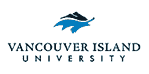            Come ready to participate-Feb 27, 28, and March 1, 2018Visit Student Affairs … Registration … Housing … Athletics & Recreation in the cafeteria during your lunch breakContact a VIU Educational Advisor     Phone: 250-740-6410     Email: advising@viu.ca900 Fifth Street Nanaimo BC V9R 5S5 / Building 200, Third Floor